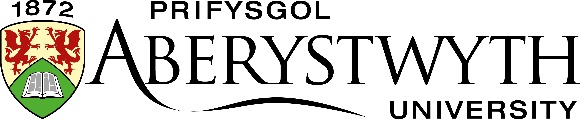 Monitoring Academic Progress – Template Forms and LettersAll letters to be sent by email and by post to the term and home address, and a copy of the Academic Regulation on Academic Progress to be enclosedTEMPLATE CConfirmation by Faculty Pro Vice-Chancellor:Name:		Date:		RECORD OF MEETING WITH FACULTY PRO VICE-CHANCELLOR (OR NOMINEE)RECORD OF MEETING WITH FACULTY PRO VICE-CHANCELLOR (OR NOMINEE)Student Reference NumberStudent NameYear of Study Degree SchemeReporting DepartmentModule(s) concernedHas the student been reported to the Faculty Pro Vice-Chancellor for unsatisfactory academic progress on a previous occasion? If so provide further details: Has the student been reported to the Faculty Pro Vice-Chancellor for unsatisfactory academic progress on a previous occasion? If so provide further details: Please provide a brief summary of the discussion at the meeting:Please provide a brief summary of the discussion at the meeting:Please confirm whether the Faculty has been notified of Special Circumstances during or prior to the meeting, or whether the student has been advised to seek additional guidance or support:Please confirm whether the Faculty has been notified of Special Circumstances during or prior to the meeting, or whether the student has been advised to seek additional guidance or support:Please confirm the outcome of the meeting (e.g. warning to meet requirements over a specified period, student to arrange meeting with Personal Tutor, student to seek medical evidence, or student to apply for temporary / permanent withdrawal):Please confirm the outcome of the meeting (e.g. warning to meet requirements over a specified period, student to arrange meeting with Personal Tutor, student to seek medical evidence, or student to apply for temporary / permanent withdrawal):Please add any further information if relevant:Please add any further information if relevant: